                  Ladder      Uncut         HaeIII        Nspl      SacII           SaII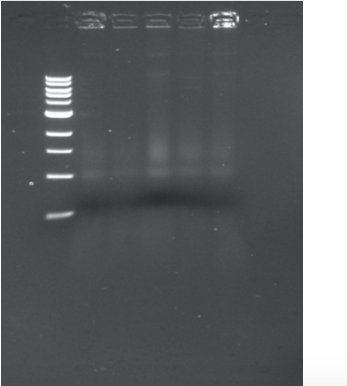 